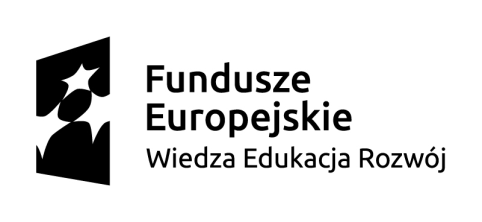 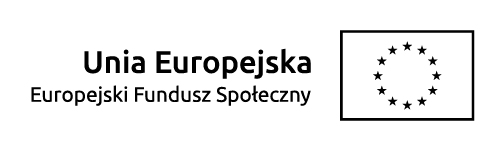 Zielona Góra, dn. 01.01.2020 r.Oświadczenie  weksloweJa niżej podpisany wystawca weksla in blanco:Pan ………………				 		         	 PESEL ……………………..syn: …………..zamieszkały: …………………………..nr i seria dowodu osobistego ……………………. wydanego przez …………………………..
w dniu ……………….. rokuoraz poręczyciel:Pani ……………………		          			       	  PESEL ……………………….córka: ………………..zamieszkała: ……………………………nr i seria dowodu osobistego: ………………… wydanego przez …………………………..
w dniu ………………………. rokuSkładamy weksel in blanco z klauzulą „bez protestu” jako zabezpieczenie należytego wykonania umowy nr CAZ.552……...2020.JS z dnia 01 stycznia 2020 r. zawartej ze Starostą Zielonogórskim, 
w imieniu którego działa Zastępca Dyrektora Powiatowego Urzędu Pracy w Zielonej Górze, Pan Edmund Prekurat i oświadczamy, że Starosta Zielonogórski w imieniu którego Dyrektor Powiatowego Urzędu Pracy w Zielonej Górze, Pan Edmund Prekurat w przypadku  powstania  zadłużenia z powodu niedotrzymania warunków umowy dotacji nr CAZ.552……..2020.JS z dnia  01 stycznia 2020 r. w kwocie 17.000,00 PLN będzie uprawniony do wypełnienia weksla na kwotę zadłużenia łącznie z odsetkami, prowizją i kosztami, najwyżej jednak do wysokości złotych 34.000,00 PLN (słownie: trzydzieści cztery tysiące złotych 00/100), opatrując weksel datą i miejscem wystawienia oraz datą i miejscem płatności, według własnego uznania, zawiadamiając nas o tym listem poleconym.W przypadku niezapłacenia sumy wekslowej w terminie 7 dni od daty doręczenia wezwania, posiadacz weksla wystąpi o wydanie nakazu zapłaty w postępowaniu sądowym.Wystawca weksla ……………………………………………………………………Poręczyciel:………………………………………………………………………………………